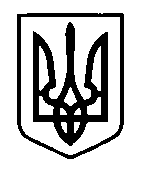 УКРАЇНАПрилуцька міська радаЧернігівська областьУправління освіти Про організаційні заходи для запобігання поширенню коронаврусуCOVID-19 в закладах загальної середньої та позашкільної освіти міста Відповідно до листа Міністерства освіти і науки України від 25.01.2022 №1/1267-22  «Про вжиття організаційних заходів із протидії розповсюдженню COVID-19», рішення комісії з питань техногенно-екологічної безпеки та надзвичайних ситуацій міської ради, протокол №2 від 28.01.2022,НАКАЗУЮ:1. Керівникам закладів загальної середньої та позашкільної освіти, в межах компетенції на період з 31січня  до 14 лютого 2022 року забезпечити:-	заборону відвідування закладів освіти учнями у вказаний період;  -	проведення інформування здобувачів освіти,  їх батьків та  працівників стосовно режиму роботи закладів у даний період;	-	виконання освітніх програм  закладів загальної середньої та позашкільної освіти  шляхом організації освітнього процесу із використанням технологій дистанційного навчання чи за допомогою інших форм організації освітнього процесу, що не передбачає відвідування закладів освіти її здобувачами;-	виконання працівниками закладів освіти  іншої роботи, зокрема організаційно-педагогічної, методичної, наукової тощо за окремим графіком затвердженим директором закладу та, при наявності відповідних умов, дистанційно;-          проведення  засідань педагогічних рад, інших нарад виключно у форматі он-лайн;-         проведення відповідними службами комплексу робіт щодо підтримання функціонування інженерних споруд, мереж, комунікацій, а також необхідного температурного режиму у закладах освіти.5. Контроль за виконанням наказу залишаю за собою.Начальник управління освіти міської ради		            О.М. ПРАВОСУД28 січня   2022 рокуНАКАЗм. Прилуки№09